 SUNDAY WORSHIP SHEET: March 14th 22021 10.30am4th Sunday of Lent: Mothering Sunday: PSALMS 126, 127. 128Fearing the Lord and being blessed in this life.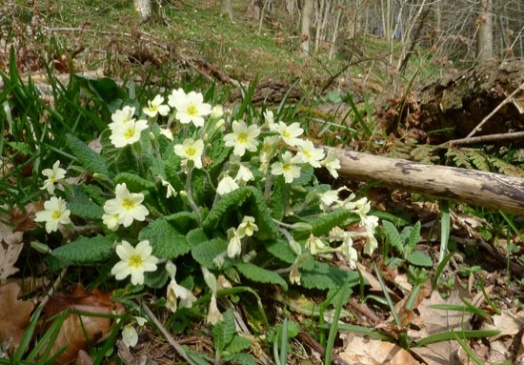 READ THIS SECTION BEFORE WORSHIP BEGINS:Welcome to our time of worshipping together, but in different places – all at home (either with or without Facebook live streaming).We suggest that you have a Bible by your side to use.………………..WELCOME & INTRODUCTION:Let us take this moment to stop whatever else we are doing and thinking about. This is God’s time. Sit comfortably. Picture Jesus with you, sitting alongside you and be still with Him. Know He truly loves and cares for you and He can be trusted.Now picture our church family all joining you to worship God in this moment in their own homes. Know that we are worshipping together, even though we can’t see each other.Remember that we are one in the Lord.If you aren’t following the service on FB, we suggest that, if you are alone, you say the prayers and readings aloud. If you are with others, choose someone to lead and the rest of you join in with the words in bold. On FB, simply join in the words in bold.………………….THE GREETINGBlessed is he who comes in the name of the Lord! 	       We bless you from the house of the Lord!THE INTRODUCTION - Church Family, we come together today, to praise and worship God, Father, Son and Holy Spirit, still all in our own homes, but still united by God’s Holy Spirit.Today we look at Psalms 126, 127, 128 and learn how to use them in our own worshipping and prayer lives. THE OPENING PRAYER (based on Psalms 126, 127, 128) May those who sow in tears reap with songs of joy.
Those who go out weeping, carrying the seed to sow, shall come home with songs of joy, carrying sheaves with them.
 Unless the LORD builds the house, those who build it labour in vain.
 Unless the LORD watches over the city, the guards keep watch in vain.It is in vain that you rise early and stay up late, toiling for food to eat; for he gives sleep to those he loves.
Happy is everyone who fears the LORD, who walks in his ways. You will eat the fruit of the labor of your hands; you will be happy, and it shall go well with you. AmenWe keep a time of silence, in the presence of the Lord.THE CALL TO WORSHIP  –from Psalm 100Make a joyful noise to the Lord, all the earthBring your silence and your shouting ,as introverts and extroverts.Worship the Lord with gladness; come into his presence with singing.Bring your songs and your stories, your struggles and your sacrifices.Know that the LORD is God. It is he that made us, and we are his; we are his people and the sheep of his pasture.He designed and created us, he understands us and is intensely interested in us.Enter his gates with thanksgiving and his courts with praise. Give thanks to him and bless his name.Bring your gifts and your personalities, your strengths and your weaknesses.For the LORD is good; his constant love continues for ever, and his faithfulness to all generations.We pray together.God of love, passionate and strong, tender and careful: watch over us and hold us all the days of our life; through Jesus Christ our Lord God of love, passionate and strong, tender and careful: watch over us and hold us all the days of our life; through Jesus Christ our Lord. AmenOn Facebook, Catherine now reads a story to ‘set the scene.’We sing, ‘Tell out, my soul’THE CONFESSION OF SINS We have failed to nurture the needy, Lord, have mercy:	Lord, have mercy.We have failed to make space in our lives for the broken-hearted, Christ, have mercy:.	Christ, have mercy.We struggle to forgive those who have withheld their love from us. Lord, have mercy.Lord, have mercy.PRAYER OF ABSOLUTIONMerciful Lord,you know our struggle to serve you:when sin spoils our livesand overshadows our hearts,come to our aidand turn us back to you again;                                        through Jesus Christ our Lord.AmenTHE BIBLE READINGS – now read Psalms 127 & 128 and Mark 3.31-35THE SERMON – CHRIS. If you are not participating via Facebook, please now read the enclosed sheet which gives the words of the sermon for today. If you ARE participating via Facebook, please just watch and listen to Chris – and then after the service go to the sheet with the ‘script’ of the sermon included with the e-mailing.THE AFFIRMATION OF FAITHWe believe in God the Father, from whom every family in heaven and on earth is named.We believe in God the Son, who lives in our hearts through faith and fills us with his love.We believe in God the Holy Spirit, who strengthens us with power from on high.We believe in one God Father, Son and Holy Spirit. Amen THE  PRAYERS –  On Facebook, Catherine will now lead our prayers.We give thanks for the Church, our mother, who brought us to birth in the family of Christ, through the waters of baptism. We pray that all Christians will hear again God’s call to mother those in need, and bring them home to God.Lord, in your mercy.Hear our prayer.We pray for all those in authority in our nation and in our world. May they learn from the example of Jesus Christ that true power is the power to feed the poor and the hungry, to make a home for the homeless and to offer hospitality to the broken-hearted.Lord, in your mercy.Hear our prayer.We pray for our own community. May we see each other as brothers and sisters, called to sit at God’s family table together. Let us work together for that great day when God comes again to restore heaven and earth.Lord, in your mercy.Hear our prayer.We pray for all who suffer today, in mind, body or spirit. In particular, we pray for those who have lost a motherly presence, and for those who have never known a mother’s love. May they find consolation in God, the one in whom every family on earth finds its home.Lord, in your mercy.Hear our prayer.We give thanks for all who have loved us and nurtured us in faith. May we be bold to share what we have received.Lord, in your mercy.Hear our prayer.We give thanks for all those who have gone before us into the many mansions of the Father’s home. May we learn from them to trust God’s care and provision for us, all the days of our life and into our death.Lord, in your mercy.Hear our prayer.AmenWe pray together:THE LORD’S PRAYEROur Father, who art in heaven,Hallowed be thy name;Thy kingdom come;They will be done;On earth as it is in heaven.Give us this day our daily bread.And forgive us our trespasses,As we forgive those who trespass against us.And lead us not into temptation;But deliver us from evil.For thine is the kingdom,The power and the glory,For ever and ever.AmenTHE PEACEMay the Lord bless you from Zion all the days of your life; may you see the prosperity of Jerusalem, and may you live to see you children’s children. Peace be upon Israel.The Peace of the Lord be always with you.And also with youWe sing, ‘You call me out upon the waters.’THE EUCHARISTIC PRAYER - ChrisIn Church and on Facebook, Chris will now lead the Eucharistic Prayer. If you are not participating via Facebook, please now read 1 Corinthians 11.23-26.COMMUNION - ChrisOn FB, Chris  will break the bread and say the invitation to communion. He and Catherine will now receive the bread and the wine of Communion. You are invited to make a spiritual communion as they do so. You may find it helpful to use these words to guide your imagination as you do:I see Jesus at the head of the table in the upper room.I see the bread and the wine on the table before him.I see Peter and James and John sat round the table.I see Jesus take the bread in his hands.1 see Jesus bless the bread.I see Jesus break the bread.I see Jesus taking the cup of wine in his hands.I see Jesus bless the wine.I see Jesus bringing the bread to those who are there.I see Jesus coming to me with the bread.I hold out my hands.I see Jesus put some bread into my cupped hands.I hear Jesus say, ‘Take this and eat it; this is my body, given for you.’I see Jesus bringing the wine to those who are in the upper room.I see Jesus coming to me with the wine.I see Jesus give me the cup.I hear Jesus say, ‘Drink this; this is my blood of the new covenant poured out for you.’I see Jesus return to the head of the table.I hear Jesus say, ‘Do this to remember me.’Jesus, I remember you! Thank you, Jesus! BIBLE READING – now read Psalm 126 or listen to it read on Facebook.Now read or listen to Chris’ sermon on Psalm 126.THE CHURCH PRAYERTo You God be the glory, great things You have done.So loved You the world that You gave us Your Son,Who Yielded His life an atonement for sin,And opened the life gates that we all might go in.We praise You Lord, we praise You, Lord,We want the whole earth to hear Your voice.We praise You Lord, we praise You, Lord,We, Your people, rejoice.We come to You, Father, through Jesus the Son,we give You the glory, For great things You have done. AmenWe sing ‘In Christ alone.’THE BLESSING AND DISMISSALMay the word of Christ dwell in you richly, as you sing psalms and hymns and spiritual songs with thanksgiving in your hearts to God, and the blessing of God almighty, the Father, the Son and the Holy Spirit be among you and remain with you in within your home, this day, this week and for ever more.  AmenLet’s go in peace to love and serve the Lord.		         In the name of Christ. Amen!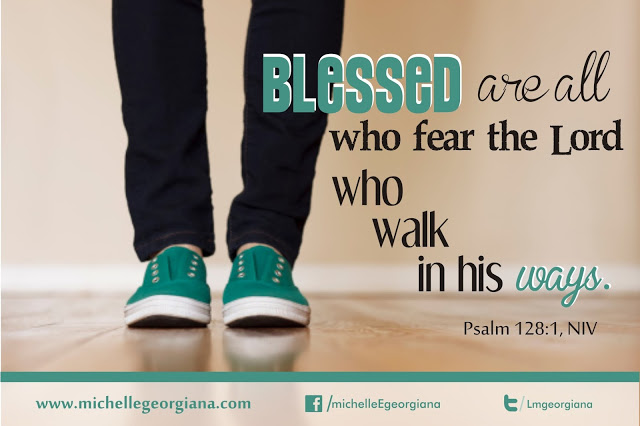 WORSHIP SONGS FOR USE AT THE 10.30am SERVICEWords of songs printed under CCLI no 16884Tell out, my soul, the greatness of the LordTell out, my soul, the greatness of the Lord!
Unnumbered blessings give my spirit voice;
tender to me the promise of his word;
in God my Savior shall my heart rejoice.

Tell out, my soul, the greatness of his Name!
Make known his might, the deeds his arm has done;
his mercy sure, from age to age to same;
his holy Name--the Lord, the Mighty One.

Tell out, my soul, the greatness of his might!
Powers and dominions lay their glory by.
Proud hearts and stubborn wills are put to flight,
the hungry fed, the humble lifted high.

Tell out, my soul, the glories of his word!
Firm is his promise, and his mercy sure.
Tell out, my soul, the greatness of the Lord
to children's children and for evermore!Words © 1962, Renewed. 1990 by Hope Publishing Co., Carol Stream, IL 6018
Oceans (Where feet may fall)You call me out upon the waters
The great unknown where feet may fail
And there I find You in the mystery
In oceans deep
My faith will stand

I will call upon Your name
And keep my eyes above the waves
When oceans rise my soul will rest in your embrace
For I am Yours and You are mine

Your grace abounds in deepest waters
Your sovereign hand
Will be my guide
Where feet may fail and fear surrounds me
You've never failed and you won't start now

So I will call upon Your name
And keep my eyes above the waves
When oceans rise
My soul will rest in your embrace
For I am Yours and You are mine

Spirit lead me where my trust is without borders
Let me walk upon the waters
Wherever You would call me
Take me deeper than my feet could ever wander
And my faith will be made stronger
In the presence of my Savior

I will call upon Your Name
Keep my eyes above the waves
My soul will rest in Your embrace
I am Yours and You are mineHillsong (United)In Christ aloneIn Christ alone my hope is found,
He is my light, my strength, my song;
This Cornerstone, this solid Ground,
Firm through the fiercest drought and storm.
What heights of love, what depths of peace,
When fears are stilled, when strivings cease!
My Comforter, my All in All,
Here in the love of Christ I stand.In Christ alone! – who took on flesh,
Fullness of God in helpless babe.
This gift of love and righteousness,
Scorned by the ones He came to save:
Till on that cross as Jesus died,
The wrath of God was satisfied –
For every sin on Him was laid;
Here in the death of Christ I live.There in the ground His body lay,
Light of the world by darkness slain:
Then bursting forth in glorious day
Up from the grave He rose again!
And as He stands in victory
Sin’s curse has lost its grip on me,
For I am His and He is mine –
Bought with the precious blood of Christ.No guilt in life, no fear in death,
This is the power of Christ in me;
From life’s first cry to final breath,
Jesus commands my destiny.
No power of hell, no scheme of man,
Can ever pluck me from His hand:
Till He returns or calls me home,
Here in the power of Christ I’ll stand.Stuart Townend & Keith Getty Copyright © 2001 Thankyou Music (Adm. by CapitolCMGPublishing.com excl. UK & Europe, adm. by Integrity Music, part of the David C Cook family, songs@integritymusic.com)